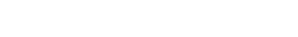 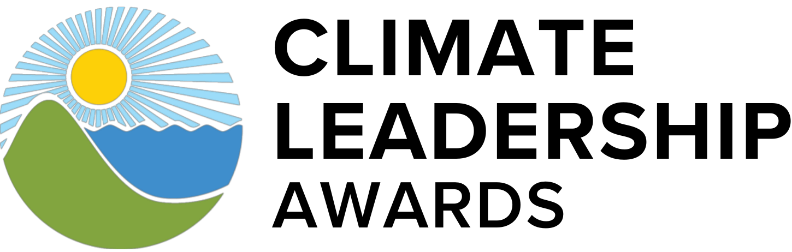 Organization Name: Click or tap here to enter text.Primary Contact Name: Click or tap here to enter text.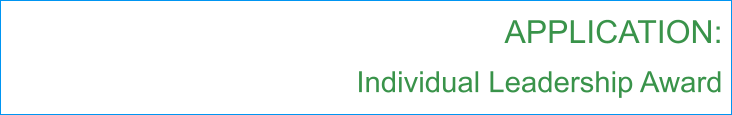 The Climate Registry has worked to incentivize, recognize, and highlight actions that go beyond business-as-usual in the management and reduction of greenhouse gas (GHG) emissions both in internal operations and throughout the value chain.Individual Leadership AwardRecognizes individuals exemplifying extraordinary leadership both in addressing climate change and engaging their organization, peers, and partners.DEADLINE to submit all application materials is January 12, 2024.Section 1: Contact InformationSection 2: Applicant InformationApplicant’s NameApplicant’s EmployerEmployer’s Headquarters Address	Indicate below which category the applicant’s employer is most closely associated with, along with gross annual revenues or budget:Corporate; Annual Revenues:Government; Annual Budget:Non-profit; Annual Budget:Academia; Annual Budget:When did the applicant become an employee of the above-referenced organization? (Month/Year)Please provide the name and title of the individual to whom the applicant reports administratively.Describe the organization’s overall operations, including significant operations conducted in the U.S.Note: While U.S. operations must be significant, most emissions reductions do not have to occur in the U.S. Max character count: 1,000Section 3: Applicant Employer’s GHG Inventory & Reduction InformationWhat GHG accounting standard(s), methodology(s), and/or program(s) does the applicant use to measure and track its GHG emissions inventory?Describe where the applicant publicly reports its GHG emissions data (e.g., corporate sustainability report, GHG registry, or public disclosure survey) and include a webpage link to a current publicly available inventory. Please also provide the page number where GHG data is referenced if appropriate.Does the applicant’s employer have a current GHG reduction goal?Note: This is not a requirement for the Individual Leadership award category.NOYES – Please answer the associated questions below:What is the employer’s public GHG reduction goal?	 % of Scope 	emissions from 	(base year) to	(achievement year).For example, 20% of Scope 1, 2, and 3 emissions from 2015 to 2025.Additional Information (Max character count: 1,000):Is this the first GHG reduction goal of the applicant’s employer?YESNO – Briefly describe previous goals set and/or achieved.Max character count: 750Identify what kind of GHG reduction goal the employer set.Absolute goalIntensity goal – Please answer the associated questions below.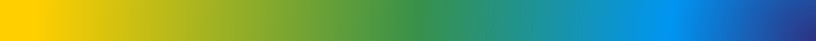 If an intensity goal, what is the unit of measurement (e.g., per widget, square foot), and howIf an intensity goal, did the goal result in an absolute reduction of GHG emissions? If so, please disclose the absolute GHG reduction achieved.Is the applicant’s GHG reduction goal a science-based target?NOYES – Indicate which methodology was used to define the goal (check all that apply) *.SDA (Sectoral Decarbonization Approach)3% SolutionBT – CSI (Carbon Stabilization Intensity)C-FACTCSO’S Context-Based Carbon MetricGEVA (Greenhouse Gas Emissions Per Unit of Value Added)MARS MethodAbsolute Emissions Contraction (IPCC straight line)Other:Additional Information (Max character count: 1,000):*For more information, see, for example, the Science Based Targets Initiative’s website (http://sciencebasedtargets.org) or the IPCC’s website (https://www.ipcc.ch).Select the geographic boundaries for the applicant’s goal (this boundary must be consistent throughout the goal period absent structural changes).GlobalNorth AmericaUnited StatesWithin these geographic boundaries, does the reduction goal include all Scope 1 and 2 operations and emissions sources that are included in the inventory?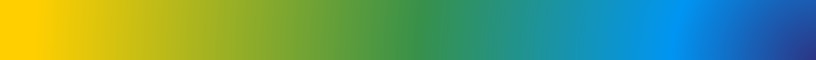 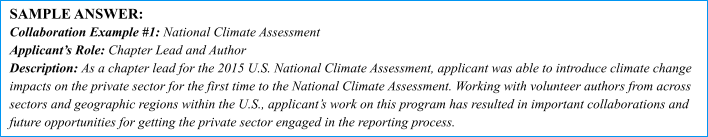 The organization must report both location-based and market-based scope 2 emissions for the base year, current year, and achievement year (if applicable), and must select one of these methods to track progress toward goal achievement; indicate below which method is used. The organization should also indicate which method is used in its public communication of the goal.Location-based methodMarket-based methodMax character count: 1,500Section 4: Individual Leadership ActivitiesPlease provide comprehensive, detailed responses to all the questions listed below as they pertain to the applicant’s efforts between January 1, 2020 and December 31, 2023. The application may also refer to actions that have taken place before that period, and the length of time an action has been in practice. It is recommended that specific examples be included.IMPORTANT NOTE: Applicants must demonstrate the role they have served with respect to driving and leading the activities referenced in the application. Reviewers will be looking to distinguish between the actions of the applicant and his/her employer organization.Describe 3 - 5 key initiatives the applicant has led to address climate change (mitigation and/or adaptation) and summarize why the applicant should be presented with this award.Max character count: 4,000Provide 3 - 5 examples of new goals, plans or other actions that the applicant put into place within his/her employer’s organization between January 1, 2020 and December 31, 2023. Be sure to detail how each of the activities referenced in this section differs from previous efforts, and the applicant’s specific role in regard to each of the referenced initiatives.Max character count: 4,000In the table below, list up to five (5) relevant membership activities (e.g., NGOs, government partnerships, B2B) in which the applicant is an active member/participant. For each listing, please specify the applicant’s role and why it is relevant to this award.Max character count for description: 1,000Provide 3 - 5 examples of how the applicant has demonstrated leadership in driving and/or supporting the external climate engagement of the applicant’s employer organization, noting a particular emphasis on the following criteria:Creating effective partnerships with other organizations and individuals from across sectors.Collaborating with peers to develop best practices, influence behavior change, and engage in public education.Max character count: 4,000Provide 3 - 5 examples of how the applicant has demonstrated leadership in driving and/or supporting climate education and training efforts within their organization.Max character count: 4,000Please provide 3 - 5 examples of climate thought leadership, such as working to shape policy solutions	, articles, books, or other publications.Max character count: 4,000Describe any climate-related awards or recognition the applicant has previously received.Max character count: 1,000Are there other specific actions taken by the applicant that have not been covered in the questions above, but that should be considered along with the other information submitted in this application? If so, please describe.CLA applications and applicants (applicant’s employer, in the case of the Individual Leadership Award) may be reviewed and evaluated for environmental, civil rights, and/or financial improprieties. An application may be disqualified if the applicant/organization is found to be in serious violation of environmental regulations, civil rights, or financial impropriety by the CLA Steering Committee. Where areas of concern are identified, additional follow-up may be conducted. If there is any additional information and/or context that you want to provide in this regard, please state here:Max character count: 3,000Section 5: Supporting Materialsdownloaded on the CLA page). Please do not attach full CSR or sustainability reports as supporting materials, though relevant sections of reports are acceptable.REQUIRED DocumentationFiles must be uploaded to the online CLA SmarterSelect portal along with the application.Third-Party Reference Forms – minimum of two (2) third-party reference formsAt least one reference must be provided from an individual within the applicant’s employer organization (preferably from a different business group/unit, department, or division).At least one reference must be provided from an external partner/membership organization.Reference providers can submit third-party reference forms directly to applications@climateleadershipawards.org.Optional Supporting MaterialsExamples of publications authored by the applicant (articles, white papers, op-eds, etc.) and/or recent speech transcripts.For further details on the Climate Leadership Awards program, criteria, or application and review process, please review the Frequently Asked Questions. Please direct any questions to questions@climateleadershipawards.org.Minimum Eligibility RequirementsApplicant's employer must have significant operations in the United States. Given the global nature of climate change, most greenhouse gas emissions reductions do not have to originate in the U.S.Applicant's employer must meet one of the following descriptions:Legally recognized corporate organization with annual revenue over $50 million; orGovernmental entity, non-profit, or academic organization with an annual budget over $50 million.Applicants must have been employed and reside within the United States.Applicant must not have received an Individual Leadership award from The Climate Registry in the previous three (3) years.Evaluation CriteriaTime frame:Identify exemplary outcomes occurring between January 1, 2020 and December 31, 2023 related to leadership, emission reductions, and engagement with diverse internal and external stakeholders; andDescribe near- and long-term activities with a focus on actions contributing to the outcomes, including those taken in the 5-year period ending on December 31, 2023.Exemplary: Activities and outcomes that are deemed to exceed business-as-usual and the traditional scope of work by the applicant’s employer. Evidence of stronger achievement and performance relative to peers within the same role/industry/sector.Innovation, strategic management, and thought leadership in addressing climate change.Key climate initiatives led by the applicant, and subsequent goals, benchmarks and plans for measuring success implemented by applicant.Engagement and equity: Quality of engagement with non-profit partners, government organizations, local vulnerable and under-resourced communities, particularly those disproportionately burdened by environmental harm and risks, such as minority, low-income, tribal communities, and communities historically supported by fossil fuels.Collaboration: Quality of collaboration with peers to develop best practices, influence behavior change, establish standards, and engage in public education.Capacity building: Education and training of internal staff and management, as well as external stakeholders, partners, and suppliers.Impact assessment: Measurability of impact through demonstrative metrics and key performance indicators (KPIs).Attribution: Degree to which the application demonstrates that the organization’s performance and success are attributable to the nominee.NameTitleOrganizationPhoneEmailPrimary ContactSecondary ContactPublic Relations ContactCollaborationApplicant’s RoleDescription12345